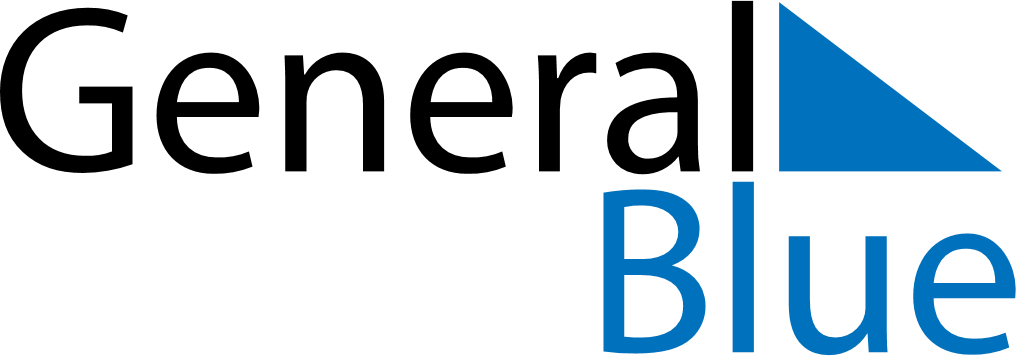 Weekly CalendarApril 21, 2025 - April 27, 2025Weekly CalendarApril 21, 2025 - April 27, 2025Weekly CalendarApril 21, 2025 - April 27, 2025Weekly CalendarApril 21, 2025 - April 27, 2025Weekly CalendarApril 21, 2025 - April 27, 2025Weekly CalendarApril 21, 2025 - April 27, 2025MondayApr 21TuesdayApr 22TuesdayApr 22WednesdayApr 23ThursdayApr 24FridayApr 25SaturdayApr 26SundayApr 276 AM7 AM8 AM9 AM10 AM11 AM12 PM1 PM2 PM3 PM4 PM5 PM6 PM